Operating InstructionsThe following instructions will help recall the personal instructions given to you by your rental center.Insure that all of the valves are closed.Attach the 40 lb propane tank to the grill regulator.Open the cooking hood, if so equipped.Open the valve on propane tank.Hold a lighted fireplace match or a fireplace lighter near a burner tube and slowly open the selected burner until the burner tube lights. It may take a few second for the gas line to be purged. Repeat this process to light each of the other burners. Adjust the burners as need for proper grill flame. Shutdown Instructions Close the burner valves. Close the propane tank valve.Detach the propane tank from the grill.Cleaning InstructionsRemove excess food stuff from grill. Cooking Top Grids: After cooling remove the cooking top grid, use warm soapy water and a stiff bristled brush or plastic pad. The cooking grid must be removed to steam clean or pressure wash. Do not use steel wool or abrasive pads as they may degrade the metal finish.Frame Assembly: Use warm, soapy water and a stiff bristle brush or plastic pad. Be careful not to get water into the burners tubes. DO NOT pressure wash.Trouble ShootingIf the flame starts inside the burner tube turn off the valve, wait 30 seconds and re-light the burner tube.If a burner goes out, shut off the gas valve immediately and allow the gas to dissipate for at least five (5) minutes before re-lighting. Safety PrecautionsUse extreme caution in handling and using propane gas. Gas allowed to escape can result in a fire or explosion. It is heavier than air and may settle in the fire box or on the floor. Permit only competent persons to operate grill.DO NOT leave the grill unattended while operating. Check periodically to insure that all of the burners are ignited.DO NOT use any adapters to connect different propane tanks and or other forms of gas to the grill.DO NOT operate the grill in a confined space without adequate ventilation. If air does not circulate, use a fan to exhaust air through window or other opening. 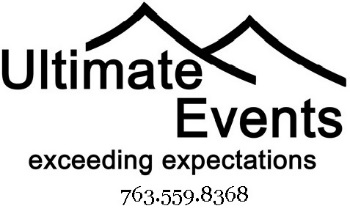 Big John 40# LP Grills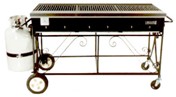 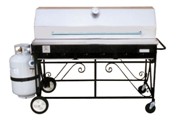 